Client InformationClient Name: _____________________________ Date: ____________________ Date of Birth: _______________General and Medical Information:Y	N	Have you ever had a professional massage?  If yes, how often?  ___________________________Y	N	Are you pregnant?  If yes, how far along are you?  ______________________________________Y 	N	Are you sensitive to pressure/touch anywhere (ticklish)?  _________________________________Y	N	Are you allergic or sensitive to any oils (essential oils, nut oils, scents)?  If yes, please list:  _____________________________________________________________________________________________List of current medications and reason for taking:  _________________________________________________________________________________________________________________________________________________Any topical medications (ointments or creams):  Y  	N  	___________________________________________List of surgeries, if any (type and date) or recent injuries:  ______________________________________________Please check all that apply:Skin condition, rash, wart, hives, skin cancer, Other:_______________________________Lymphatic condition, swollen gland, nasal congestion, lymph edemaJoint problem/stiffness, arthritis, sacroiliac problem, TMJ, other____________________Bone condition, osteoporosis, fractureHeadachesRecent injury or accident, whiplash, sprain, bruise, other __________________________Circulatory issue, high/low blood pressure, Varicose veins, blood clotsNumbness/Tingling, sciatica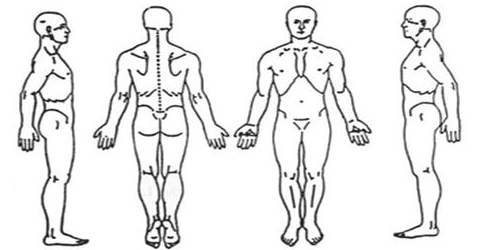 Tendonitis, bursitisDiabetesIndicate Areas of Pain Tension:On a scale of 1-10, 10=highest, rate your levels of:Stress: _______ Pain: _______ Energy: ______How did your symptoms begin?  When did they start? ___________________________________________
___________________________________________What have you done for relief?  _________________Is the condition getting better/worse?  ____________Preferred Pressure: Light/ MeditativeMedium/ RelaxingHeavy/ Invigorating Deep/ Trigger PointConsent for TreatmentIf I experience any pain or discomfort during this session, I will immediately inform the practitioner so that the pressure may be adjusted to my comfort. I further understand that massage should not be construed as a substitute for medical examination or diagnosis. I understand that massage therapists are not qualified to perform spinal adjustments, diagnose, prescribe, or treat any physical or mental illness. I affirm that I have stated all my known medical conditions and answered all questions honestly and understand that there shall be no liability on the practitioner’s part should I fail to do so. Understanding all of this, I give my consent to receive care.Client Signature: ________________________________________________________ Date: _________________Client ________________________________________________Date of session_________________ Time of session___________________ Length of session____________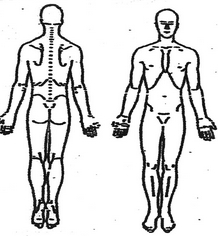 Date of session_________________ Time of session___________________ Length of session____________Date of session_________________ Time of session___________________ Length of session____________